KC-I.432.79.2.2023                                                                                     Kielce, dn. 21.08.2023 r.Gmina Starachowiceul. Radomska 4527-200 Starachowice   INFORMACJA POKONTROLNA NR KC-I.432.79.2.2023/KW-5z kontroli w trakcie realizacji projektu nr RPSW.03.04.00-26-0027/17 pn. „Poprawa komunikacji publicznej w Starachowicach poprzez modernizację infrastruktury i zakup taboru niskoemisyjnego”, realizowanego w ramach Działania 3.4 „Strategia niskoemisyjna, wsparcie zrównoważonej multimodalnej mobilności miejskiej”, 3 Osi priorytetowej „Efektywna i zielona energia” Regionalnego Programu Operacyjnego Województwa Świętokrzyskiego na lata 2014-2020, polegającej na weryfikacji dokumentów w zakresie prawidłowości przeprowadzenia właściwych procedur dotyczących udzielania zamówień publicznych, przeprowadzonej na dokumentach 
w siedzibie Instytucji Zarządzającej Regionalnym Programem Operacyjnym Województwa Świętokrzyskiego na lata 2014-2020 w dniu 27.07.2023 r. I. INFORMACJE OGÓLNE:1.	Nazwa i adres badanego Beneficjenta:Gmina Starachowice ul. Radomska 4527 – 200 Starachowice  2.	Status prawny Beneficjenta:Wspólnota samorządowa - gminaII. PODSTAWA PRAWNA KONTROLI:Niniejszą kontrolę przeprowadzono na podstawie art. 23 ust. 1 w związku z art. 22 ust. 4 ustawy z dnia 11 lipca 2014 r. o zasadach realizacji programów w zakresie polityki spójności finansowanych 
w perspektywie finansowej 2014-2020 (Dz.U. z 2020 r., poz. 818 j.t.).III. OBSZAR I CEL KONTROLI:1. 	Cel kontroli stanowi weryfikacja dokumentów w zakresie prawidłowości przeprowadzenia przez Beneficjenta właściwych procedur dotyczących udzielania zamówień publicznych 
w ramach realizacji projektu nr RPSW.03.04.00-26-0027/17 pn. „Poprawa komunikacji publicznej w Starachowicach poprzez modernizację infrastruktury i zakup taboru niskoemisyjnego”.2.	Weryfikacja obejmuje dokumenty dotyczące udzielania zamówień publicznych związanych z wydatkami przedstawionymi przez Beneficjenta we wniosku o płatność nr RPSW.03.04.00-26-0027/17-009.3.	Kontrola przeprowadzona została przez Zespół Kontrolny złożony z pracowników Departamentu Kontroli i Certyfikacji Urzędu Marszałkowskiego Województwa Świętokrzyskiego z siedzibą w Kielcach, w składzie:- Krzysztof Wojteczek – Główny Specjalista (kierownik Zespołu Kontrolnego),- Jakub Sawa – Główny Specjalista (członek Zespołu Kontrolnego).IV. USTALENIA SZCZEGÓŁOWE:W wyniku dokonanej w dniach 27.07.2023 r. weryfikacji dokumentów dotyczących zamówień udzielonych w ramach projektu nr RPSW.03.04.00-26-0027/17, przesłanych do Instytucji Zarządzającej Regionalnym Programem Operacyjnym Województwa Świętokrzyskiego na lata 2014 – 2020 przez Beneficjenta za pośrednictwem Centralnego systemu teleinformatycznego SL2014, Zespół Kontrolny ustalił, co następuje:Beneficjent przeprowadził postępowanie nr 2021/S 167-436716. Ogłoszenie zostało opublikowane w dniu 30.08.2021 r. Przedmiotem postępowania była przebudowa placu wraz 
z budową parkingu dwupoziomowego w Starachowicach Dolnych. Efektem rozstrzygnięcia postępowania było podpisanie w dniu 14.12.2021 r. umowy nr 106/RI/2021 na kwotę 13 495 489,59  zł brutto z Przedsiębiorstwem Budownictwa Ogólnego „KARTEL” S.A. z siedzibą,  ul. Przemysłowa 8, 28 – 300 Jędrzejów. Do dnia kontroli do w/w umowy zawarto 7 aneksów. Zespół Kontrolny stwierdził, iż wprowadzone powyższymi aneksami zmiany spełniają przesłanki o których mowa 
w art. 455 ust. 1 ustawy z dnia 11 września 2019 r. Prawo zamówień publicznych. Przewidywany termin zakończenia przedmiotu umowy to 31 sierpnia 2023 r. W wyniku weryfikacji dokumentacji dotyczącej przedmiotowego postępowania nie stwierdzono nieprawidłowości. Lista sprawdzająca zamówienie stanowi dowód nr 1.V. REKOMENDACJE I ZALECENIA POKONTROLNE:Instytucja Zarządzająca RPOWŚ na lata 2014 – 2020 odstąpiła od sformułowania zaleceń pokontrolnych.Niniejsza Informacja pokontrolna zawiera 3 strony oraz 1 dowód, który dostępny 
jest do wglądu w siedzibie Departamentu Kontroli i Certyfikacji, Al. IX Wieków Kielc 4, 25 – 516 Kielce.Dokument sporządzono w dwóch jednobrzmiących egzemplarzach, z których jeden zostaje przekazany Beneficjentowi. Drugi egzemplarz oznaczony terminem „do zwrotu” należy odesłać
na podany powyżej adres w terminie 14 dni od dnia otrzymania Informacji pokontrolnej.Jednocześnie informuje się, iż w ciągu 14 dni od dnia otrzymania Informacji pokontrolnej Beneficjent może zgłaszać do Instytucji Zarządzającej pisemne zastrzeżenia, co do ustaleń w niej zawartych. Zastrzeżenia przekazane po upływie wyznaczonego terminu nie będą uwzględnione.Kierownik Jednostki Kontrolowanej może odmówić podpisania Informacji pokontrolnej informując na piśmie Instytucję Zarządzającą o przyczynach takiej decyzji.Kontrolujący:      Krzysztof Wojteczek: ………………………………….Jakub Sawa: ………………………………….        Kontrolowany/a:                                                                                                     .…………………………………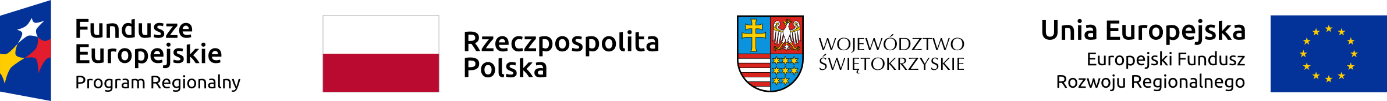 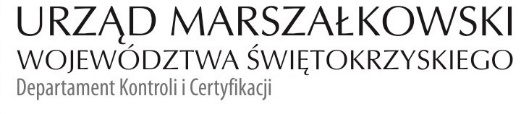 